Самостоятелна работа -  І групаИме: ………...............................................................................................................Зад. 1.   Пресметни:   / 5т. /             6 . 4 =                             7 . 5 =             27 : 3 =                           20 : 4 =             8 . 3 =                             16 : 4 =             45 : 5 =                           6 . 3 =               12 : 4 =                           18 : 3 =Зад. 2.   Пресметни:   / 4т. /             40 + 5 : 5 =                                                             6 . 5 + 4 =             64 – 28 : 4 =                                                           24 : 3 + 3 =Зад. 3.  Запиши и пресметни:            / 4т. /               Частното на числата 20 и 5 прибави към 79.                               __________________________________________________________________________              От 51 извади произведението на числата 8 и 4._________________________________________________________________________  Зад. 4.  Ирина има 9 книжки, а Камен - 4 пъти повече.            / 3т. /                Колко книжки имат двамата?______________________________________________________________________________________________________________________________________________________________________________Зад. 5.   а/ Страната на равностранен триъгълник е 4 см. Намери обиколката му.  / 1т. /                                                                _______________________________________________________________________________________              б/  Обиколката на квадрат е 36дм. Намери дължината на страната му.     / 1т. /__________________________________________________________________________Зад. 6.  а/ Колко е часът?                                   б/ Нарисувай стрелките на часовника:  / 2т. / ____ ч. ____ мин.        ____ ч.  ____ мин.                20 ч. и 35 мин.            14 ч. и 20 мин.Самостоятелна работа  -   ІІ групаИме: ……….................................................................................................................................……….Зад. 1.   Пресметни:  / 5т. /             3 . 4 =                                     8 . 5 =             21 : 3 =                                   36 : 4 =             30 : 5 =                                   12 : 3 =             9 . 3 =                                     28 : 4 =             24 : 4 =                                   7 . 3 =Зад. 2.   Пресметни:      / 4т. /            35 – 15 : 3 =                                                       18 + 18 : 3 =            40 : 5 + 3 =                                                         5 . 3 +2 =Зад. 3.   Запиши и пресметни:            / 4т. /              Към 39 прибави произведението на числата 6 и 3._____________________________________________________________________________________             Частното на числата 12 и 4 прибави към 28._______________________________________________________________________________________ Зад. 4.  В подготовката на пролетна украса участват 24 момичета и 3 пъти по- малко               момчета.             Колко деца участват в подготовката на пролетна украса?                        / 3т. /______________________________________________________________________________________________________________________________________________________________________________Зад. 5.   а/ Обиколката на равностранен триъгълник е 27 см. Намери дължината на                  страната му.                                                                                                        / 1т. /_______________________________________________________________________________________             б/   Страната на квадрат е  8дм. Намери обиколката му.                                  / 1т. /_______________________________________________________________________________________Зад. 6.  а/ Колко е часът?                                  б/ Нарисувай стрелките на часовника:   / 2т. /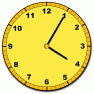 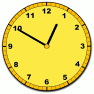 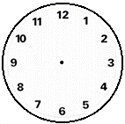 ___ ч. ____ мин.            ____ ч. ____ мин.                            13 ч. 40 мин.              17 ч. 15 мин.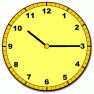 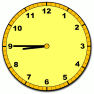 